Заявка на участие в Круглом столе«Ценообразование аудиторских услуг. Организация конкурсных отборов аудиторов в акционерных обществах и унитарных предприятиях»Дата мероприятия: 05 марта 2020 годаМесто проведения: НГУЭУ, ул. Ядринцевская, д.52/1, корпус 5, аудитория 5-619 Начало мероприятия: 11.00 часов (местное)  Продолжительность встречи ориентировочно составит 120 минут.Условия участия: для участников из г. Новосибирска личное присутствие. Предварительная регистрация обязательна (до 14.00 часов 04.03.2020 время местное). Участники из других городов Сибирского Федерального округа принимают участие через платформу MirapolisVR, по ссылкам, которые будут предоставлены всем лицам, подавшим Заявки на участие до 12.00 часов 03.03.2020 г. __________________/__________________/Заявки на участие просим присылать по адресу e-mail: SibTO@auditor-sro.org 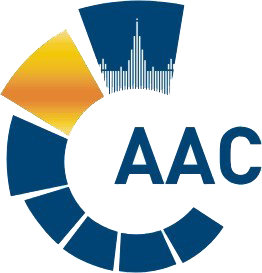 Сибирское территориальное отделениеСАМОРЕГУЛИРУЕМОЙ ОРГАНИЗАЦИИ АУДИТОРОВАССОЦИАЦИЯ «СОДРУЖЕСТВО»Сибирское территориальное отделение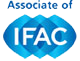 г. Новосибирск, ул. Вокзальная магистраль, д.15, оф.124тел: 8 (383) 335-69-54, e-mail: SibTO@auditor-sro.orgФИОНаименование организации, субъект Федерации (населенный пункт)ДолжностьКонтактные данные